dasarnya  diawali dengan  etika. Etika dan profesionalisme   adalah rnasalah  yang mendunia,  dengan  tanggung_ jawab  sosial yang bukan lagi merupakan  persoalan  yang  sepele.  ldealnya,  lembaga-lembaga sosial yang  profesional  menggunakan   self-policing untuk  mencegah penyalahgunaan   jabatan,  menjalankan  moralitas  bersama  dan untuk menjamin  bahwa  sikap  profesionalisme    akan  melakukan   apa  yang disebut perilaku yang benar .    .Adanya self-policingdalam berbagai profesi bermanfaat  untuk menjaga  kepercayaan  public dan mendukung  sikapprofesional.  Dasar-dasar etika humas mencakup etika profesional, kepercayaan mutlak dan tanggung   jawab   sosial.    Etika profesional memiliki  prinsip bahwa seorang praktisi humas bertindak atas    da s ar    keinginan    untuk menciptakan   kebaikan   diantara kedua   belah   pihak   baik   klien maupun      komunitas,      bukan semata-mata   untuk   mengejar posisi   dan  kekuasaan.   Untuk menjadi    seorang    profesional,praktisi      humas     diharapkanseorang    profesional    berbeda dengan  hubungan   klien  dengan perusahaan jasa lainnya. Kesejahter-aan   klien  tergantung pada   kecakapan    dan  tindakan para  profesional   tersebut,   klien harus   mempercayai   informasi yang   diberikan   oleh   seorang profesional   lebih  dari  siapapun. Kehormatan  seorang  profesional mengacu  pada  dasar  keyakinan dan kepercayaan   yang diberikan public sebagai imbas dari perilakuyang  benar   dan  keahlian   yang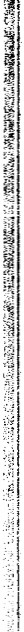 mampu memegang kepercayaan.      dirnilikinya. Hubungan	antara  klien  denganISU  ETIKA DAN PROFESIONALISME  dalam HUMAS Oleh Muhammad Fauzie Syuaib                                                                     19